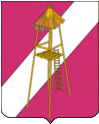 АДМИНИСТРАЦИЯ СЕРГИЕВСКОГО СЕЛЬСКОГО ПОСЕЛЕНИЯКОРЕНОВСКОГО РАЙОНАПОСТАНОВЛЕНИЕот  25.02.2014 г.                				     	                            № 22ст. СергиевскаяО плане мероприятий по противодействию коррупции в   администрации Сергиевского сельского поселения Кореновского района на 2014 годВ целях реализации Указа Президента Российской Федерации от 13 марта 2012 года № 297 «О национальном плане противодействия коррупции на 2012-2013 годы и внесении изменений в некоторые акты Президента Российской Федерации по вопросам реализации противодействия коррупции»,  повышения эффективности противодействия коррупции в администрации   Сергиевского   сельского   поселения  Кореновского  районап о с т а н о в л я ю :1. Утвердить план мероприятий по противодействию коррупции в администрации Сергиевского сельского поселения Кореновского района на 2014 год (прилагается).2.Контроль за выполнением настоящего постановления возложить на начальника общего отдела администрации муниципального образования Кореновский  район  Е.А. Горгоцкую.3. Признать утратившим силу постановление администрации Сергиевского сельского поселения от  27 февраля 2013 года № 26  «О плане антикоррупционных мероприятий  администрации Сергиевского сельского поселения Кореновского района на 2013 год».       4. Настоящее постановление обнародовать в установленных местах для обнародования муниципальных правовых актов Сергиевского сельского поселения и разместить в сети Интернет на официальном сайте администрации Сергиевского сельского поселения.       5. Постановление вступает в силу с момента его подписания.Глава Сергиевского сельского поселенияКореновского района                                                                          С. А. БасеевПроект согласован:начальник общего отдела администрацииСергиевского сельского поселенияКореновского района                                                                     Е. А. ГоргоцкаяПлан противодействия коррупции в муниципальном образовании Кореновский район на 2014 годНачальник общего отдела администрации Сергиевского сельского поселения                                                                       Е. А. ГоргоцкаяПРИЛОЖЕНИЕУТВЕРЖДЕНпостановлением администрации Сергиевского сельского поселения Кореновского района от 25.02.2014 г.  № 22№ п/пМероприятиеОтветственный исполнительОтветственный исполнительСрок исполненияI. Мероприятия по совершенствованию правового регулирования в сфере противодействия коррупции в муниципальном образовании Кореновский районI. Мероприятия по совершенствованию правового регулирования в сфере противодействия коррупции в муниципальном образовании Кореновский районI. Мероприятия по совершенствованию правового регулирования в сфере противодействия коррупции в муниципальном образовании Кореновский районI. Мероприятия по совершенствованию правового регулирования в сфере противодействия коррупции в муниципальном образовании Кореновский районI. Мероприятия по совершенствованию правового регулирования в сфере противодействия коррупции в муниципальном образовании Кореновский район1.1.Реализация плана мероприятий по противодействию коррупции в Сергиевском сельском поселении Кореновского района на 2014 годобщий отдел общий отдел Постоянно1.2.Подготовка отчетов о результатах реализации программ и планов по противодействию коррупции.общий отделобщий отделЕжеквартально до 5 числа1.3.Обеспечение размещения на официальном сайте администрации муниципального образования Кореновский район в сети Интернет информации об исполнении мероприятий по противодействию коррупции общий отделобщий отделЕжеквартально, до 20 числа месяца, следующего за отчетным кварталом1.4.Проведение заседаний Совета по противодействию коррупции на территории муниципального образования Кореновский районобщий отделобщий отделЕжеквартально1.5.Принятие нормативных правовых актов, направленных на противодействие коррупции в органах местного самоуправления муниципального образования Кореновский район. Своевременное внесение изменений в НПА в соответствии с действующим законодательством Российской ФедерацииОбщий отделФинансовый отделОбщий отделФинансовый отделПостоянно1.6.Опубликование социально значимых муниципальных правовых актов и их проектов, в том числе направленных на противодействие коррупцииОбщий отделОбщий отделПостоянноII. Мероприятия по организации и проведению мониторинга коррупционных рисковII. Мероприятия по организации и проведению мониторинга коррупционных рисковII. Мероприятия по организации и проведению мониторинга коррупционных рисковII. Мероприятия по организации и проведению мониторинга коррупционных рисковII. Мероприятия по организации и проведению мониторинга коррупционных рисков2.1.Проведение оценки коррупционных рисков, возникающих при реализации муниципальными служащими, занимающими коррупциогенные должности, своих полномочийОбщий отделПостоянноПостоянноIII. Мероприятия по формированию антикоррупционных механизмов в рамках осуществления кадровой политикиIII. Мероприятия по формированию антикоррупционных механизмов в рамках осуществления кадровой политикиIII. Мероприятия по формированию антикоррупционных механизмов в рамках осуществления кадровой политикиIII. Мероприятия по формированию антикоррупционных механизмов в рамках осуществления кадровой политикиIII. Мероприятия по формированию антикоррупционных механизмов в рамках осуществления кадровой политики3.1.Обеспечение функционирования комиссии 
по соблюдению требований к служебному поведению муниципальных служащих администрации муниципального образования Кореновский район и урегулированию конфликта интересовОбщий отделПостоянноПостоянно3.2.Предавать гласности каждый установленный факт коррупции в органах местного самоуправления, муниципальных учрежденияхКомиссия по соблюдению требований к служебному поведению муниципальных служащих и урегулирования конфликта интересов в администрации Сергиевского сельского поселения Кореновского районаПостоянноПостоянно3.3.Осуществление контроля за исполнением должностных инструкций муниципальных служащих, замещающих коррупционные должностиОбщий отделНе позднее 1 июля 2014 годаНе позднее 1 июля 2014 года3.4.Внесение изменений в должностные инструкции муниципальных служащих, занимающих коррупциогенные должности, предусматривающих подробную регламентацию их обязанностей при осуществлении должностных полномочийОбщий отделЕжегодно (по итогам мониторинга коррупционных рисков)Ежегодно (по итогам мониторинга коррупционных рисков)3.5.Организация проверки достоверности и полноты предоставленных муниципальными служащими, руководителями муниципальных учреждений сведений о своих доходах, расходах, об имуществе и обязательствах имущественного характера и о доходах, расходах, об имуществе и обязательствах имущественного характера своих супруги (супруга) и несовершеннолетних детейОбщий отделВ течение 2014 годаВ течение 2014 года3.6.Организация проверки достоверности и полноты сведений о доходах, расходах, об имуществе и обязательствах имущественного характера и о доходах, расходах, об имуществе и обязательствах имущественного характера своих супруги (супруга) и несовершеннолетних детей, представляемых муниципальными служащими, претендентами на замещение должностей муниципальной службы, в порядке, установленном действующим законодательствомОбщий отделПостоянноПостоянно3.7.Размещение в информационно-телекоммуникационной сети «Интернет» на официальном сайте администрации муниципального образования Кореновский район сведений, предоставленных муниципальными служащими о своих доходах, расходах, об имуществе и обязательствах имущественного характера и о доходах, расходах, об имуществе и обязательствах имущественного характера своих супруги (супруга) и несовершеннолетних детейОбщий отделНе позднее 14 дней со дня истечения срока, установленного для подачи сведенийНе позднее 14 дней со дня истечения срока, установленного для подачи сведений3.8.Организация рассмотрения уведомлений представителя нанимателя о фактах обращения в целях склонения муниципального служащего к совершению коррупционных правонарушенийСовет по противодействию коррупции на территории Сергиевского сельского поселения  Кореновского районаПостоянноПостоянно3.9.Осуществление контроля за соблюдением муниципальными служащими ограничений и запретов, связанных с прохождением муниципальной службыОбщий отделПостоянно Постоянно 3.10.Проведение мероприятий по формированию негативного отношения к дарению подарков у лиц, замещающих должности муниципальной службы, в связи с их должностным положением или в связи с исполнением ими служебных обязанностей Общий отделПостоянноПостоянно3.11.По каждому случаю несоблюдения лицами, замещающими муниципальные должности и должности муниципальной службы, ограничений, запретов и неисполнение обязанностей, установленных в целях противодействия коррупции, нарушения ограничений, касающихся получения подарков и порядка сдачи подарка, осуществление проверки в порядке, предусмотренном нормативными правовыми актами Российской Федерации, и применение соответствующих мер ответственности Общий отделПостоянноПостоянно3.12.Информирование служащих и работников об установленных действующим законодательством Российской Федерации уголовной ответственности за получение и дачу взятки и мерах административной ответственности за незаконное вознаграждение от имени юридического лицаОбщий отделПостоянноПостоянно3.13.Доводить до сведения муниципальных служащих администрации Сергиевского сельского поселения положения законодательства Российской Федерации о противодействии коррупции, в том числе об установлении наказания за коммерческий подкуп, получение и дачу взятки, посредничество и другие коррупционные действияОбщий отделПостоянноПостоянно3.14.Распространение среди служащих и работников памяток и иных методических материаловОбщий отделПостоянноПостоянно3.15.Обеспечение рассмотрения вопросов правоприменительной практики по результатам вступивших в законную силу решений судов, арбитражных судов о признании недействительными ненормативных правовых актов, незаконными решений и действий (бездействия) органов местного самоуправления муниципального образования Кореновский район, подведомственных учреждений и их должностных лиц, в целях выработки и принятия мер по предупреждению и устранению причин выявленных нарушений Общий отделПостоянноПостоянноIV. Мероприятия по просвещению, обучению и воспитанию по вопросам противодействия коррупцииIV. Мероприятия по просвещению, обучению и воспитанию по вопросам противодействия коррупцииIV. Мероприятия по просвещению, обучению и воспитанию по вопросам противодействия коррупцииIV. Мероприятия по просвещению, обучению и воспитанию по вопросам противодействия коррупцииIV. Мероприятия по просвещению, обучению и воспитанию по вопросам противодействия коррупции4.1.Обучение сотрудников администрации муниципального образования Кореновский район, муниципальных учреждений по вопросам недопущения использования в текстах документов и проектах нормативных правовых актов формулировок, способных повлечь возникновение коррупционных проявлений (коррупционных факторов)Общий отдел1 раз в квартал1 раз в квартал4.2.Обучение по курсам повышения квалификации сотрудников Сергиевского сельского поселения, в должностные обязанности которых входит участие в противодействии коррупцииГлава поселенияВ течение2014 годаВ течение2014 года4.3.Участие в учебно-методических семинарах с сотрудниками поселений муниципального образования Кореновский район, в должностные обязанности которых входит участие в противодействии коррупции, по вопросам изучения действующего законодательства в данной областиГлава поселения1 раз в квартал1 раз в квартал4.4.Проведение занятий с вновь принятыми муниципальными служащими по вопросам прохождения муниципальной службы, этики поведения муниципального служащего, возникновения конфликта интересов, ответственности за совершение должностных правонарушенийОбщий отделПостоянноПостоянноV. Мероприятия по обеспечению антикоррупционной экспертизы нормативных правовых актов и их проектовV. Мероприятия по обеспечению антикоррупционной экспертизы нормативных правовых актов и их проектовV. Мероприятия по обеспечению антикоррупционной экспертизы нормативных правовых актов и их проектовV. Мероприятия по обеспечению антикоррупционной экспертизы нормативных правовых актов и их проектовV. Мероприятия по обеспечению антикоррупционной экспертизы нормативных правовых актов и их проектов5.1.Обеспечение направления проектов нормативных правовых актов 
в уполномоченный орган для проведения антикоррупционной экспертизыОбщий отделФинансовый отделОбщий отделФинансовый отделПостоянно 5.2.Проведение экспертизы проектов нормативных правовых актов администрации Сергиевского сельского поселения с использованием Порядка антикоррупционной экспертизы нормативных правовых актов (их проектов) администрации Сергиевского сельского поселенияКомиссия по проведению антикоррупционной экспертизы нормативных правовых актов (их проектов) администрации Сергиевского сельского поселенияКомиссия по проведению антикоррупционной экспертизы нормативных правовых актов (их проектов) администрации Сергиевского сельского поселенияПостоянноVI. Обеспечение режима прозрачности при размещении заказов на поставку товаров, выполнение работ, оказание услуг для муниципальных нуждVI. Обеспечение режима прозрачности при размещении заказов на поставку товаров, выполнение работ, оказание услуг для муниципальных нуждVI. Обеспечение режима прозрачности при размещении заказов на поставку товаров, выполнение работ, оказание услуг для муниципальных нуждVI. Обеспечение режима прозрачности при размещении заказов на поставку товаров, выполнение работ, оказание услуг для муниципальных нуждVI. Обеспечение режима прозрачности при размещении заказов на поставку товаров, выполнение работ, оказание услуг для муниципальных нужд6.1.Принятие мер, предусмотренных законодательством Российской Федерации по предотвращению и урегулированию конфликта интересов при реализации положений Федерального закона от 05.04.2013 № 44-ФЗ 
«О контрактной системе в сфере закупок, товаров, услуг для обеспечения государственных и муниципальных нужд». Применение по каждому случаю конфликта интересов мер юридической ответственности, предусмотренных законодательством Российской Федерации.Постоянно6.2.Проведение разъяснительной работы среди муниципальных заказчиков по вопросу реализации положений Федерального закона от 05.04.2013 № 44-ФЗ «О контрактной системе в сфере закупок товаров, работ, услуг для обеспечения государственных и муниципальных нужд», а также антикоррупционного законодательства.6.3.Проведение мониторинга цен, маркетинговых исследований, направленных на формирование объективной начальной (максимальной) цены государственного контрактаФинансовый отделФинансовый отделПостоянно VII. Установление обратной связи с гражданами, обеспечение права граждан на доступ к информации о деятельности администрации муниципального образования Кореновский районVII. Установление обратной связи с гражданами, обеспечение права граждан на доступ к информации о деятельности администрации муниципального образования Кореновский районVII. Установление обратной связи с гражданами, обеспечение права граждан на доступ к информации о деятельности администрации муниципального образования Кореновский районVII. Установление обратной связи с гражданами, обеспечение права граждан на доступ к информации о деятельности администрации муниципального образования Кореновский районVII. Установление обратной связи с гражданами, обеспечение права граждан на доступ к информации о деятельности администрации муниципального образования Кореновский район7.1.Организация работы по формированию в обществе нетерпимого отношения к коррупцииОбщий отделОбщий отделПостоянно7.2.Размещение информационных материалов о ходе реализации антикоррупционной политики, правовых актов и документов по вопросам реализации антикоррупционной политики на официальном сайте администрации муниципального образования в сети «Интернет».Общий отделОбщий отделПо мере необходимости7.3.Организация функционирования виртуальной приемной на официальном сайте администрации муниципального образования Кореновский районОбщий отделОбщий отделПостоянно7.4.Организация информирования населения через официальный сайт администрации муниципального образования Кореновский район о результатах рассмотрения обращений физических и юридических лиц о ставших им известных фактах коррупцииОбщий отделОбщий отделПостоянно7.5.Организация направления для рассмотрения обращений граждан и служебных писем, содержащих жалобы (претензии) на решения или действия (бездействие) должностных лиц, принятые (осуществленные) в ходе предоставления муниципальных услуг в уполномоченный орган Общий отделОбщий отделВ течение 3 дней со дня поступления жалобы (претензии)7.6.Осуществление экспертизы жалоб и обращений граждан по телефону «горячей линии» администрации Сергиевского сельского поселения  на наличие сведений о фактах коррупции и принятие мер по подтвердившимся фактам правоохранительными органамиОбщий отделОбщий отделПостоянно7.7.Формирование и ведение базы данных обращений граждан и организаций на предмет наличия в них информации о фактах коррупции в Сергиевском сельском поселенииОбщий отделОбщий отделПостоянноVIII. Мероприятия информационно-пропагандистского обеспечения по снижению правового нигилизма населения, формированию антикоррупционного общественного мнения и нетерпимости к коррупционному поведениюVIII. Мероприятия информационно-пропагандистского обеспечения по снижению правового нигилизма населения, формированию антикоррупционного общественного мнения и нетерпимости к коррупционному поведениюVIII. Мероприятия информационно-пропагандистского обеспечения по снижению правового нигилизма населения, формированию антикоррупционного общественного мнения и нетерпимости к коррупционному поведениюVIII. Мероприятия информационно-пропагандистского обеспечения по снижению правового нигилизма населения, формированию антикоррупционного общественного мнения и нетерпимости к коррупционному поведениюVIII. Мероприятия информационно-пропагандистского обеспечения по снижению правового нигилизма населения, формированию антикоррупционного общественного мнения и нетерпимости к коррупционному поведению8.1.Взаимодействие со средствам массовой информации по вопросам освещения положения дел в области противодействия коррупцииОбщий отделОбщий отделПостоянно8.2.Размещение в средствах массовой информации информационных материалов об антикоррупционных мероприятиях, проводимых на территории Сергиевского сельского поселенияОбщий отделОбщий отделПостоянно8.3..Оказание поддержки субъектам малого и среднего предпринимательства по вопросам преодоления административных барьеров, в том числе по вопросам контрольно-надзорных мероприятий, досудебной и судебной защиты, представление интересов в государственных и муниципальных органах.Финансовый отделФинансовый отделПостоянно8.4.Обеспечение использования общественных (публичных) слушаний, предусмотренных земельным и градостроительным законодательством Российской Федерации, при рассмотрении вопросов о предоставлении земельных участков, находящихся муниципальной собственностиФинансовый отделФинансовый отделПостоянно8.5.Внедрение единого портала бюджетной системы Российской Федерации в целях формирования дополнительных механизмов общественного контроля за деятельностью муниципальных учреждений и повышения деятельности органов местного самоуправления и качества принимаемых ими решенийФинансовый отделФинансовый отделПостоянно8.6.Внедрение системы межведомственного взаимодействия при предоставлении государственных и муниципальных услуг на территории муниципального образования Кореновский районФинансовый отдел Финансовый отдел В течение 2014 года